Colegio Emilia Riquelme.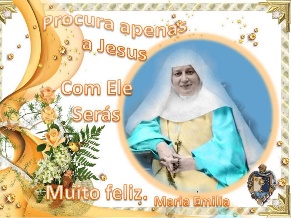 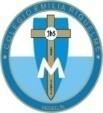 Taller de Tecnología e informática.Grado: Preescolar.Nuestra clase en el horario normal son los jueves de 10:40 a 11:30 a.m. Gracias por su apoyo.Un saludo enorme y Dios los guarde.Correo: pbustamante@campus.com.co (por favor en el asunto del correo escribir nombre apellido y grado. Gracias)Esta clase será virtual por zoom a las 10:40 am. Más adelante les comparto el enlace con la profe.Esta actividad la debo trabajar con la ayuda de los papitos y teniendo en cuenta las Las indicaciones del día de hoy. Fecha 20 de AGOSTO DE 2020.Saludo: CANCION.Tema: ASTRONAUTA.Video:https://www.youtube.com/watch?v=Q-rgnLDNlHU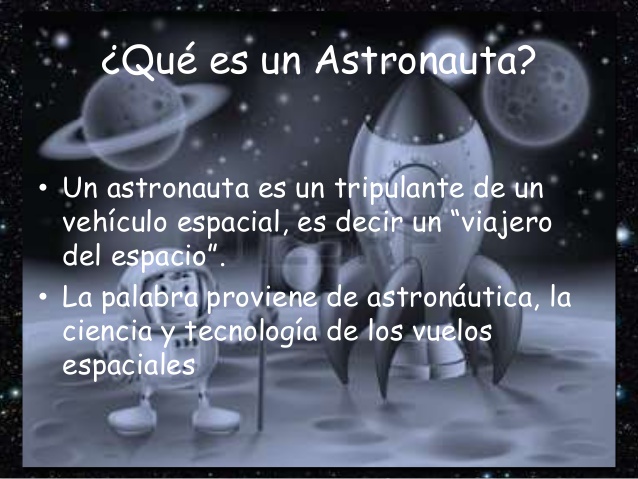 Actividad: Dibuja o imprimir el dibujo.Pega una foto de tu rostro para que seas la protagonista en esta imagen de astronauta.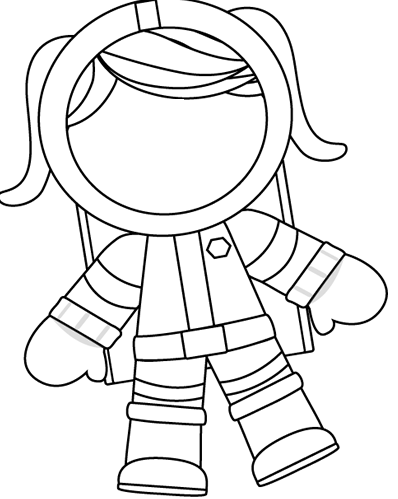 